August 2022Uniform ChecklistAll Children1 x school bag1 x library excursion bag1 x Kindergarten window reader bag (Kindy and year 1 only)1 x painting smock (infants)1 x raincoatGirls Summer Uniform – Terms 1 & 42 x summer dresses (wear with white socks)1 zip jacket with school logo
1 x skort or sports shorts - sports day (wear with white socks)
1 x polo shirt - sport day
3 x white ankle socks
1 x broad brimmed hat (All years) years 3-6 may wear cap
1 x summer Alice headband, hair tie or clips (optional)Boys Summer Uniform – Terms 1 & 42 x boys grey shorts (wear with grey socks)
2 x short sleeve shirt (light blue) 1 zip jacket with school logo
1 x sports shorts - sports days (wear with white socks)
1 x polo shirt - sports days
1 x broad brimmed hat (All years) years 3-6 may wear cap
2 x boys grey socks1 x white socksGirls Winter Uniform - Terms 2 & 31 x winter tunic 2 x stockings2 x light blue long sleeve blouse or skivvy1 zip jacket with school logo
1 x track pants, skort or sports shorts - sports day (wear with white socks)1 x microfibre sports jacket (optional)1 x polo shirt - sport day1 x white ankle socks1 x winter parka (optional)1 x polar fleece vest (optional)1 x scarf (optional)1 x pair gloves (optional)
1 x broad brimmed hat (All years) years 3-6 may wear cap
1 x winter Alice headband, hair tie or clips (optional)Boys Winter Uniform – Terms 2 & 32 x boys long grey pants (wear with grey socks)
2 x long sleeve shirt (light blue) 1 x zip jacket with school logo
1 x track pants or sports shorts - sports days (wear with white socks)1 x microfibre sports jacket (optional)
1 x polo shirt - sports days
1 x broad brimmed hat (All years) years 3-6 may wear cap
2 x boys grey socks1 x white socks1 x winter parka (optional1 x polar fleece vest (optional)1 x scarf (optional)1 x pair gloves (optional)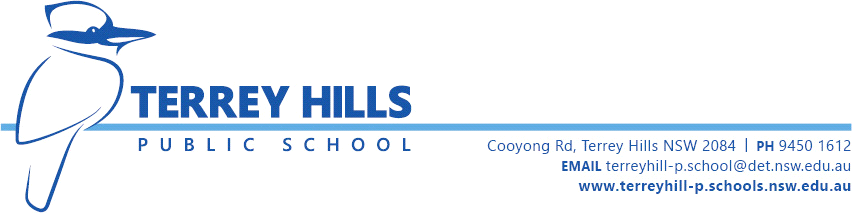 